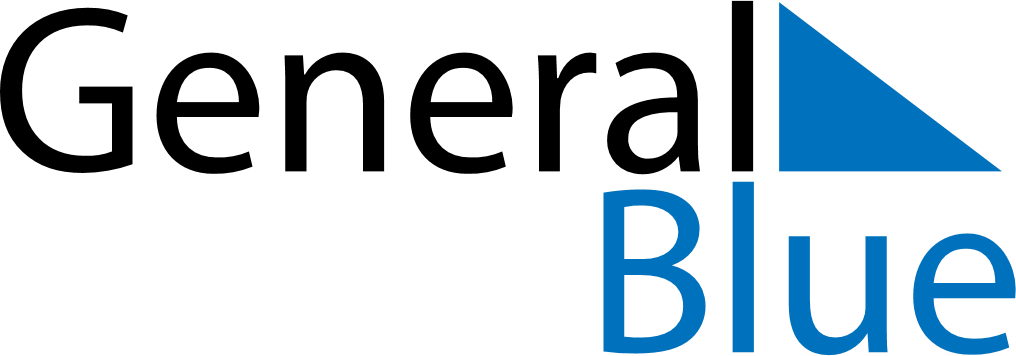 Weekly CalendarApril 25, 2027 - May 1, 2027Weekly CalendarApril 25, 2027 - May 1, 2027Weekly CalendarApril 25, 2027 - May 1, 2027Weekly CalendarApril 25, 2027 - May 1, 2027Weekly CalendarApril 25, 2027 - May 1, 2027Weekly CalendarApril 25, 2027 - May 1, 2027Weekly CalendarApril 25, 2027 - May 1, 2027SundayApr 25SundayApr 25MondayApr 26TuesdayApr 27WednesdayApr 28ThursdayApr 29FridayApr 30SaturdayMay 015 AM6 AM7 AM8 AM9 AM10 AM11 AM12 PM1 PM2 PM3 PM4 PM5 PM6 PM7 PM8 PM9 PM10 PM